高青县住房和城乡建设局2016年政府信息公开工作年度报告本报告由高青县人民政府办公室按照《中华人民共和国政府信息公开条例》（以下简称《条例》）和《山东省政府信息公开办法》要求编制，报告中所列数据的统计期限是2016年1月1日至12月31日，报告电子版可在高青县人民政府门户网站（www.gaoqing.gov.cn）查阅和下载。如对报告内容有疑问，请与高青县住房和城乡建设局（地址：高青县城高苑路30号；邮编：256300；电话：0533-6962070；传真：0533-6950553）。一、概述2016年，高青县住房和城乡建设局认真贯彻落实党的十八大及十八届三中、四中、五中全会和习近平总书记系列重要讲话精神，按照《条例》、《国务院办公厅关于印发2016年政务公开工作要点的通知》（国办发〔2016〕19号）、《山东省人民政府办公厅关于印发2016年山东省政务公开工作要点的通知》（鲁政办发〔2016〕23号）、《淄博市人民政府办公厅关于印发淄博市2016年政务公开工作要点的通知》（淄政办字〔2016〕85号）要求，高度重视政府信息公开工作，在局有关科室（单位）的协调、运作下进一步细化政府信息公开工作任务，逐步完善制度，加大公开力度，规范操作程序，增强公开实效，切手保障人民群众的知情权、参与权、表达权和监督权。目前，我局政府信息公开工作运行正常，政府信息公开咨询、申请以及答复工作均得到了顺利开展。二、主动公开政府信息情况2016年，我局主要通过公开目录、新闻媒体、公开栏、门户网站、电子屏等形式，重点公开了法规公文、政府决策、工作信息、行政执法、财政管理、办事指南及流程等具体内容。人大代表建议和政协委员提案办理结果公开方面：按照《高青县人民政府办公室关于做好2017年度政府系统建议提案办理工作的通知》要求，在县政府网站“建议提案办理”栏目主动公开人大代表建议和政协委员提案办理情况。2017年主动公开我局承办的2件县人大代表建议、16件县政协委员提案的整体办理情况，对涉及公共利益、公众权益、社会关切及需要社会广泛知晓的建议和提案办理复文全文予以公开。全年主动公开政府信息263条，其中通过新闻媒体公开92条、单位网站公开171条。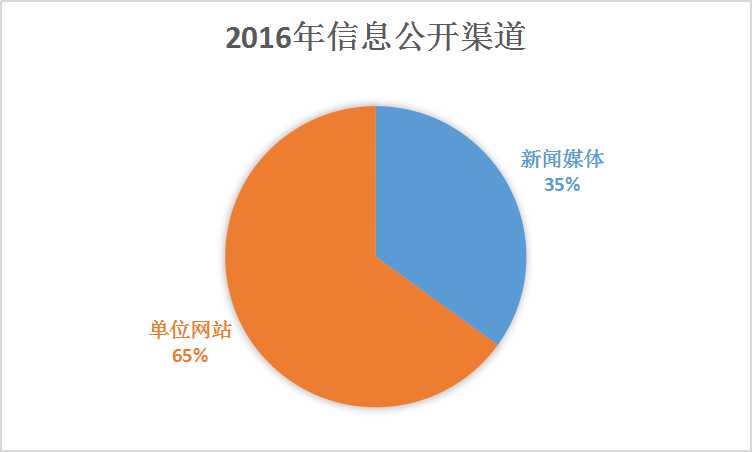 2016年完成农村危房改造926户，实施总建筑面积13.52万平方米的5个棚户区改造项目，惠及17个村，安置1127户。行政服务大厅住建局窗口共受理承办各类审批服务事项1310件,其中办理建设项目信息登记93份；建设项目选址意见书14份；乡村建设规划许可证19份；建设用地规划许可证46份；办理房地产开发经营权证13份；建设工程规划许可证186份；建设工程质量监督证191份；建筑工程安全措施备案111份；施工合同备案72份；施工图政策性审查159份；办理建设项目招投标95件；招投标备案31份；建设工程档案移交合同书36份；建筑工程施工许可证193份；建设工程竣工规划核实合格证51份。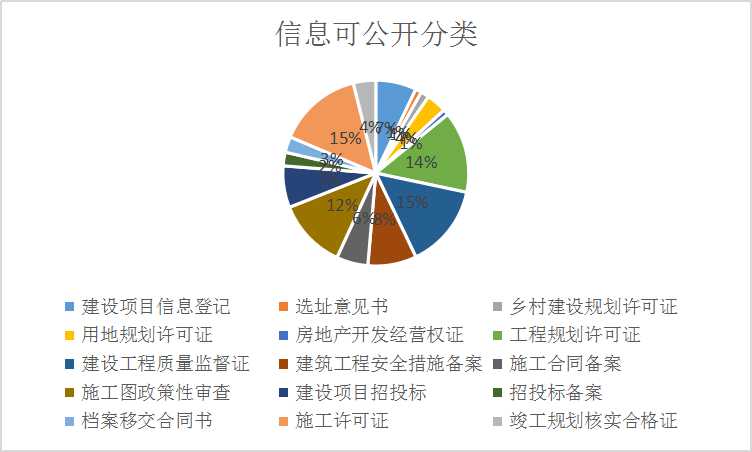 三、依申请公开政府信息情况（一）依申请公开情况2016年，未有公民、法人或其他组织提出政府信息公开申请。（二）收费及减免情况2016年度，我局公开了城市道路及人防易地建设费，新型墙体材料专项基金，建筑企业养老保障金收费情况，无减免情况。四、政府信息公开的复议诉讼和举报情况无五、存在的不足及改进措施存在问题：政府信息公开工作规范化和制度化有待进一步加强；主动向社会公开信息的领域有待于进一步拓展；政府信息公开的方式和途径还有待进一步扩充。改进措施：1、加大政务信息公开的宣传力度，让群众知晓信息查询的渠道。2、继续充实公开内容。按照“以公开为原则，不公开为例外”的总体要求，进一步梳理政府信息，对原有的政府信息公开目录进行补充完善，保证公开信息的完整性和准确性。同时，进一步推进公开信息的电子化，降低公众查询成本。3、完善长效工作机制。建立和完善信息公开审查制度，确保政府信息公开工作制度化、规范化发展，深入、持续、高效地开展政府信息公开工作。附：1、2016年度高青县政府信息公开工作情况统计表高青县人民政府办公室2017年3月24日2016年度高青县政府信息公开工作情况统计表统　计　指　标单位统计数一、主动公开情况263　　（一）主动公开政府信息数（不同渠道和方式公开相同信息计263条）
　　　　（不同渠道和方式公开相同信息计1条）条263　　　　　　其中：主动公开规范性文件数条0　　　　　　　　　制发规范性文件总数件0　　（二）通过不同渠道和方式公开政府信息的情况0　　　　　1.政府公报公开政府信息数条0　　　　　2.政府网站公开政府信息数条171　　　　　3.政务微博公开政府信息数条92　　　　　4.政务微信公开政府信息数条0　　　　　5.其他方式公开政府信息数条0二、回应解读情况（不同方式回应同一热点或舆情计0次）0（一）回应公众关注热点或重大舆情数
　　　　 （不同方式回应同一热点或舆情计1次）次0　　（二）通过不同渠道和方式回应解读的情况0　　　　　1.参加或举办新闻发布会总次数次0　　　　　　 其中：主要负责同志参加新闻发布会次数次0　　　　　2.政府网站在线访谈次数次0　　　　　　 其中：主要负责同志参加政府网站在线访谈次数次0　　　　　3.政策解读稿件发布数篇0　　　　　4.微博微信回应事件数次0　　　　　5.其他方式回应事件数次0三、依申请公开情况0　　（一）收到申请数件0　　　　　1.当面申请数件0　　　　　2.传真申请数件0　　　　　3.网络申请数件0　　　　　4.信函申请数件0          5.其他形式件0　　（二）申请办结数件0　　　　　1.按时办结数件0　　　　　2.延期办结数件0　　（三）申请答复数件0　　　　　1.属于已主动公开范围数件0　　　　　2.同意公开答复数件0　　　　　3.同意部分公开答复数件0　　　　　4.不同意公开答复数件0　　　　　 　其中：涉及国家秘密件0　　　　　　　　　 涉及商业秘密件0　　　　　　　　　 涉及个人隐私件0　　　　　　　　　 危及国家安全、公共安全、经济安全和社会稳定件0　　　　　　　　　 不是《条例》所指政府信息件0　　　　　　　　　 法律法规规定的其他情形件0　　　　　5.不属于本行政机关公开数件0　　　　　6.申请信息不存在数件0　　　　　7.告知作出更改补充数件0　　　　　8.告知通过其他途径办理数件0四、行政复议数量件0　　（一）维持具体行政行为数件0　　（二）被依法纠错数件0　　（三）其他情形数件0五、行政诉讼数量件0　　（一）维持具体行政行为或者驳回原告诉讼请求数件0　　（二）被依法纠错数件0　　（三）其他情形数件0六、被举报投诉数量件0　　（一）维持具体行政行为数件0　　（二）被纠错数件0　　（三）其他情形数件0七、向图书馆、档案馆等查阅场所报送信息数条0　　（一）纸质文件数条0　　（二）电子文件数条0八、开通政府信息公开网站（或设立门户网站信息公开专栏）数个0　　（一）区县政府及其部门门户网站个0（二）乡镇政府（街道办事处）门户网站个0九、政府公报发行量0（一）公报发行期数期0（二）公报发行总份数份0十、设置政府信息查阅点数个0（一）区县政府及其部门个0（二）乡镇政府（街道办事处）个0十一、查阅点接待人数次0（一）区县政府及其部门次0（二）乡镇政府（街道办事处）次0十二、依申请公开信息收取的费用万元0十三、机构建设和保障经费情况0　　（一）政府信息公开工作专门机构数个1　　（二）从事政府信息公开工作人员数人2　　　　　1.专职人员数（不包括政府公报及政府网站工作人员数）人1　　　　　2.兼职人员数人1　　（三）政府信息公开专项经费（不包括政府公报编辑管理及政府网站建设）
　　　　　护等方面的经费）万元0十四、政府信息公开会议和培训情况0　　（一）召开政府信息公开工作会议或专题会议数次0　　（二）举办各类培训班数次0　　（三）接受培训人员数人次2